This is my Trusted Transfer of Care DocumentMy name is: 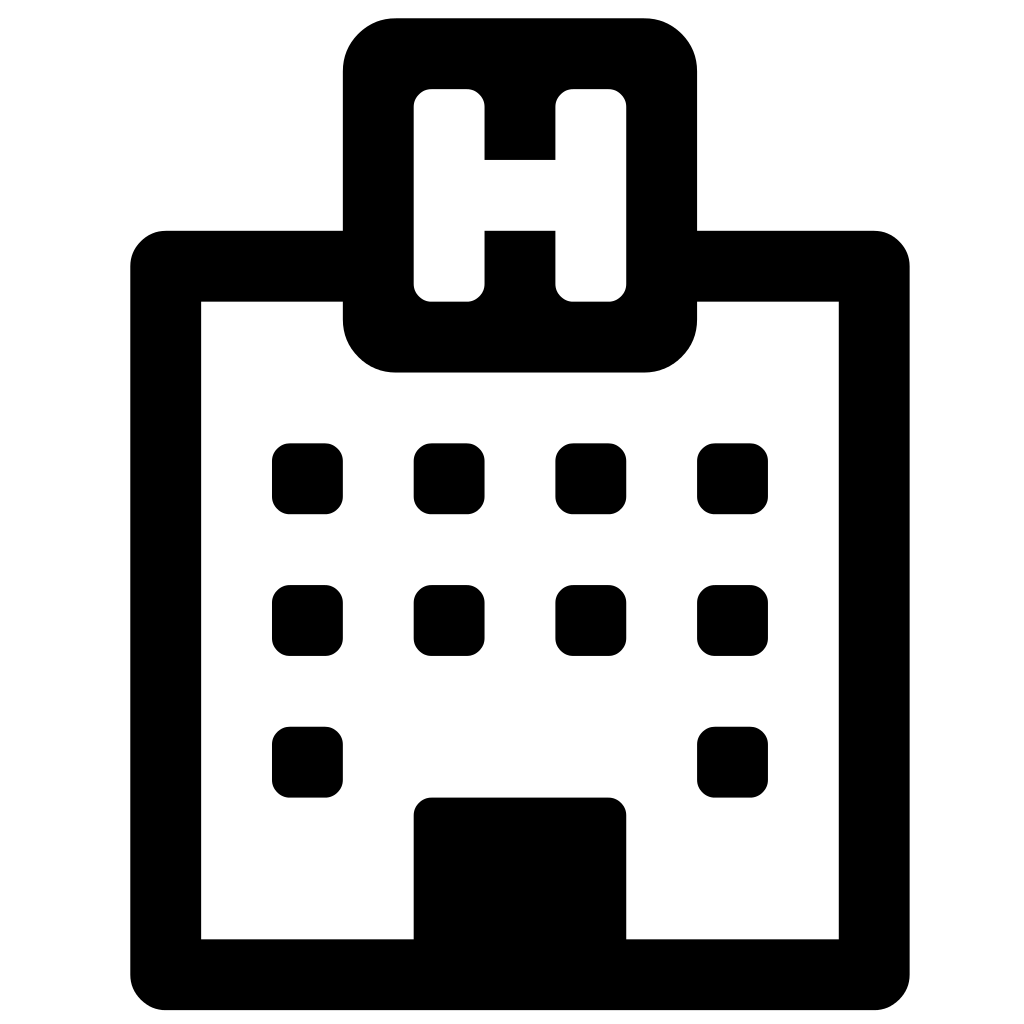 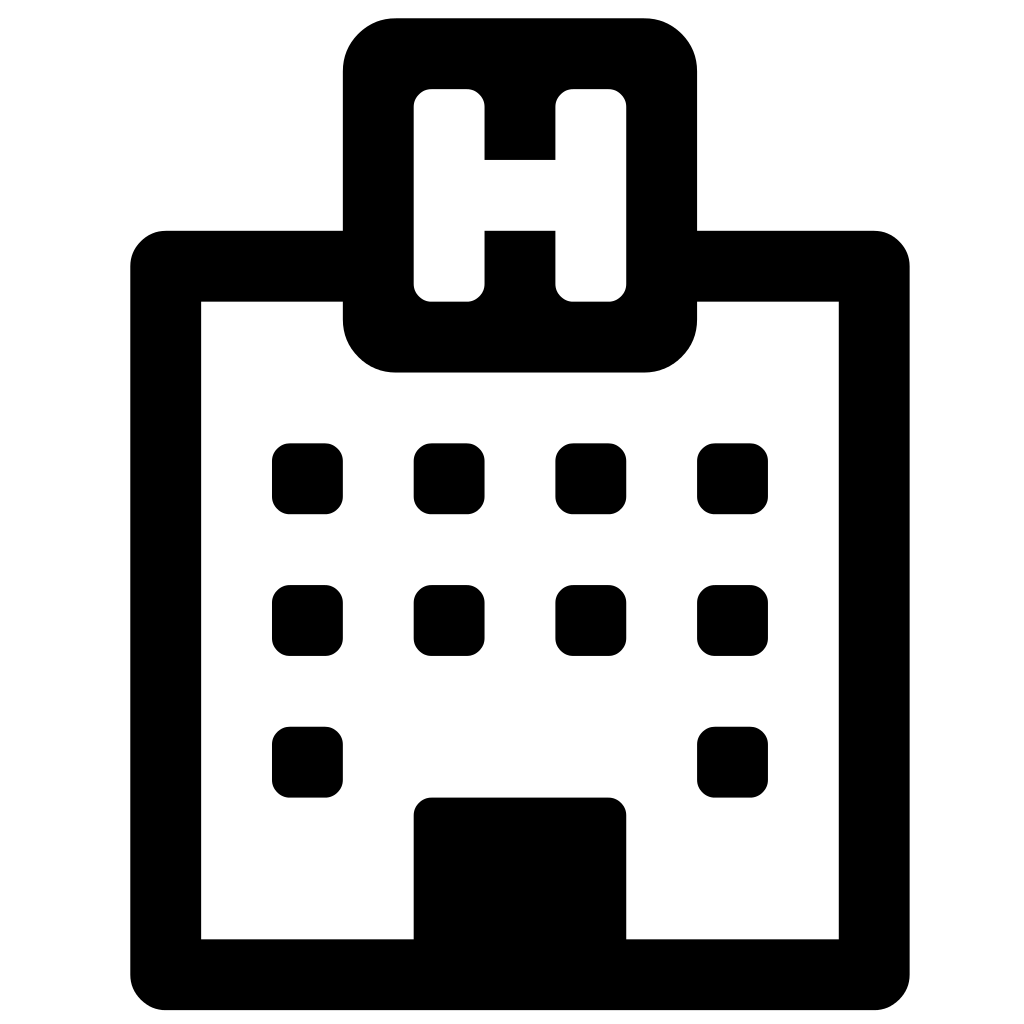 If I have to go to hospital this document needs to go with me, it gives the hospital staff important information about me, when I am well.If my care provider calls to discuss my care the following password will confirm their identity: The Situation, Background, Assessment & Response (SBAR) tool explains the reason why I have been transferred to hospital. Attached to my Document are:Original - Do Not Attempt CPR         Advanced Care Plan	Date last seen by a Health Professional:                                                         Copy of Consent form	        Advanced Decision to refuse treatment (ADRT)   	Body Map	        Lasting Power of Attorney (LPA) Included		Copy of current MAR Chart	        Deprivation of Liberty Safeguard (DoLS) in place 	Copy of Inter Health and Social Infection Control Transfer Form  ☐Covid Status………………………..  Date of most recent Covid test…………………….. .Reproduced by Kind Permission of   	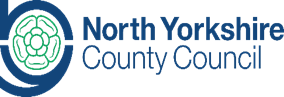 Personal Belongings transferred from Care HomeTick all that applyIf no- reasonChange of clothesSlippersToiletriesGlassesHearing aidDenturesPersonal items/Valuables (specify): Mobility aidsOther (specify): SBAR Tool Date: Situation:  (how is my current state & symptoms different from my usual state)? Background: (how long has this been going on for)?Assessment: (has a clinical diagnosis been identified?  Is there a management plan in place and has it been followed?)Response: Responding Service Notified ………………       Date……../….…/..…… Time (am/pm) ………………….Actions you were advised to take :Any other information/notes:Date completed:By:Important contacts for meImportant contacts for meName:Likes to be known as:NHS Number:Date of Birth:Address:Tel No:Care Home ManagerNext of kin or primary contactRelationshipAddressTel NoWhen can they be contacted e.g. day or night and for particular occasions such as accompanying a relative in ED/ XRAY etc.GP:Address:Tel No:Other services/professionals involved with me:Religion:Religion:Religious/spiritual needs:Religious/spiritual needs:Ethnicity:Ethnicity:Allergies:For MEDICATION please see accompanying copy of MAR Chart.  Inhalers, GTN spray, eye drops, insulin and creams are with me if prescribedHow I take medication: (whole tablets, crushed tablets, injections, syrup)Is there a covert medication agreement? Yes No N/AMy current medical problems including any cognitive issues :My relevant past medical history:What is ‘normal’ for meWhat is ‘normal’ for meHow I communicate/what language I speakSeeing/hearing: (problems with sight or hearing)How you know I am in painRisk of choking, Dysphagia (eating, drinking and swallowing)Assistance required with eating and drinking (food cut up, aids)Support with moving and handling: (equipment I use such as pressure relief, walking aids etc)How I keep safe: (Bed rails, support with challenging behaviour)Personal care needs: (Assistance with dressing, washing, etc)How I use the toilet: (Continence aids, help to get to toilet)Sleeping: (sleep pattern/routine)My Skin integrity: (current issues/how often I need to be repositioned)My Likes and DislikesLikes: for example - what makes me less anxious, things I like to doe.g. watching TV, reading, music, routines.Dislikes: for example – is there anything that triggers a change in my behaviour? e.g. , medical interventions such as taking blood, noise, certain foods, strangers, physical touch.Likes: for example - what makes me less anxious, things I like to doe.g. watching TV, reading, music, routines.Dislikes: for example – is there anything that triggers a change in my behaviour? e.g. , medical interventions such as taking blood, noise, certain foods, strangers, physical touch.Likes: for example - what makes me less anxious, things I like to doe.g. watching TV, reading, music, routines.Dislikes: for example – is there anything that triggers a change in my behaviour? e.g. , medical interventions such as taking blood, noise, certain foods, strangers, physical touch.Things I likePlease do this:Things I don’t likeDon’t do this:Variance Sheet (to be completed by hospital staff)Variance Sheet (to be completed by hospital staff)Reference numberDetails of change/s and signature